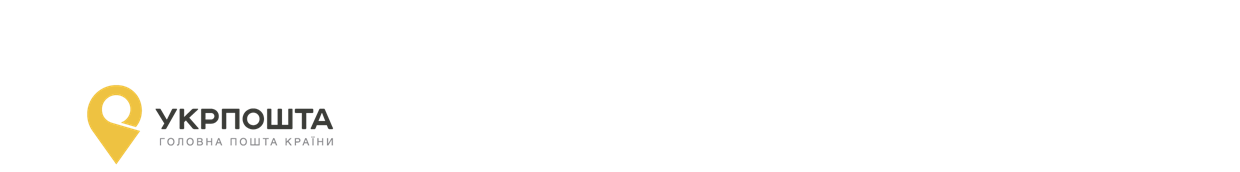 ДОКУМЕНТАЦІЯ СПРОЩЕНОЇ ЗАКУПІВЛІ(вимоги до предмету закупівлі)ДК 021:2015 2022 рік, Україна,м. ЛуцькДодаток 1до документаціїПерелік документів,які повинні бути завантажені учасником у складі пропозиції1. Інформація та документи, що підтверджують відповідність учасника вимогам: документи  згідно додатку 1.1 до документації.2. Інформація про необхідні технічні, якісні та кількісні характеристики предмета закупівлі, а саме:- згода з умовами та вимогами, які визначені у технічній специфікації (додаток 2 до документації) та гарантування їх виконання у вигляді підписаної технічної специфікації або у вигляді довідки в довільній формі.3. Документи, що підтверджують повноваження щодо підпису документів пропозиції:- для посадової особи або представника учасника закупівлі: протокол засновників та/або наказ про призначення (у разі підписання керівником); довіреність, доручення (у разі підписання іншою уповноваженою особою Учасника); або інший документ, що підтверджує повноваження посадової особи учасника на підписання документів;- для фізичної особи, у тому числі фізичної особи-підприємця: не вимагається4. Документ про створення об’єднання учасників - у разі якщо пропозиція подається об’єднанням учасників  Додаток 1.1до документаціїІнформація та документи, що підтверджують відповідність вимогам У разі участі об’єднання учасників підтвердження відповідності вимогам здійснюється з урахуванням узагальнених об’єднаних показників кожного учасника такого об’єднання на підставі наданої об’єднанням інформації______________________________________________________________________________Приклад довідки, що містить інформацію про наявність досвіду виконання аналогічногоза предметом закупівлі договору:Уповноваженій особі АТ Укрпошта Місюкевичу В.Ф.ДОВІДКА ____ (Назва учасника) , як учасник закупівлі підтверджуємо відповідність вимогам тобто про наявність досвіду виконання аналогічного за предметом закупівлі договору:Додаток 2 до документаціїТЕХНІЧНА СПЕЦИФІКАЦІЯПредмет закупівлі: Короб-бордюр (лиштва) за кодом ДК 021:2015 - 44320000-9 Кабелі та супутня продукціяТехнічні вимоги:Короб накладний для прокладання силового кабелю по стінах та підлозі, матеріал виготовлення ПВХ відповідає ТУ 2291-001-18461115-2010.Колір – переважно сірий або білий, за узгодженням зразків можливий в тон дерева.Мінімальний переріз 50х13 мм, мінімальна довжина одиниці коробу – 2000 мм.Місце постачання: вул.Марка Вовчка, 19, м. Рівне (центральний склад Рівненської дирекції)Замовник не вимагає від учасників документальне підтвердження того, що пропоновані ними товари, послуги чи роботи за своїми екологічними чи іншими характеристиками відповідають вимогам, установленим у цій технічній специфікації.Учасник підтверджує та гарантує, що товар за предметом закупівлі, запропонований учасником у складі пропозиції, не буде ввезений на митну територію України в митному режимі імпорту товарів з Російської Федерації.Поданням своєї пропозиції  учасник підтверджує, що він не перебуває під дією спеціальних економічних та інших обмежувальних заходів, передбачених Законом України «Про санкції», чи спеціальних санкцій за порушення законодавства про зовнішньоекономічну діяльність, а також будь-яких інших обставин та заходів нормативного, адміністративного чи іншого характеру, що перешкоджають укладенню та/або виконанню договору про закупівлю.*Якщо у цій специфікації містяться посилання на стандартні характеристики, технічні регламенти та умови, вимоги, умовні позначення та термінологію, пов’язані з товарами, роботами чи послугами, що закуповуються, передбачені існуючими міжнародними, європейськими стандартами, іншими спільними технічними європейськими нормами, іншими технічними еталонними системами, визнаними європейськими органами зі стандартизації або національними стандартами, нормами та правилами. Після кожного такого посилання слід вважати наявний вираз «або еквівалент». Якщо ця технічна специфікація містить посилання на конкретні марку чи виробника або на конкретний процес, що характеризує продукт чи послугу певного суб’єкта господарювання, чи на торгові марки, патенти, типи або конкретне місце походження чи спосіб виробництва, таке посилання є необхідним та обґрунтованим. Після кожного такого посилання слід вважати наявний вираз «або еквівалент»Додаток 3до документаціїПРОЕКТ ДОГОВОРУДоговору постачання №м. Рівне                                                                                                 «___»___________2022 року_______________________________________________ у подальшому «Постачальник»та Акціонерне товариство «Укрпошта», в особі директора Рівненської дирекції акціонерного товариства «Укрпошта» Мосаковського Вадима Петровича, що діє на підставі Положення про Рівненську дирекцію АТ «Укрпошта та довіреності № 1664 від 09.11.2021 року у подальшому «Замовник», (у подальшому разом – «Сторони»), уклали цей Договір про наступне:1. Предмет Договору1.1. Постачальник зобов’язується передати Покупцеві у власність  код згідно ДК 021:2015 – 44320000-9 Кабелі та супутня продукція (надалі Товар), а Покупець зобов’язується прийняти Товар і оплатити його на умовах цього Договору.2. Асортимент та кількість2.1. Загальна кількість, асортимент та ціна Товару, що є предметом за цим Договором, адреса поставки визначається в Технічній специфікації (Додаток №1) до цього Договору, який є його невід’ємною частиною.3. Якість Товару3.1. Постачальник повинен поставити Товар, якість якого повинна відповідати вимогам діючих стандартів, технічним умовам, які пред’являються до даного Товару, та за здійснити пусконалагоджувальні роботи 3.2. Постачальник гарантує якість Товару протягом гарантійного строку, який становить 12 календарних місяців, починаючі з дати передачі товару Покупцеві, якщо інше не передбачено стандартами (технічними умовами).3.3. Гарантійний строк на комплектуючі вироби і складові частини вважається рівним гарантійному строку на основний виріб, якщо інше не передбачено стандартами (технічними умовами) на основний виріб.3.4. Покупець має право пред’явити Постачальнику вимоги та претензії щодо якості Товару у зв’язку з виявленими його недоліками протягом всього гарантійного строку, наданого Постачальником. 3.5. Якщо впродовж гарантійного строку будуть виявлені дефекти, які не пов’язані з неправильним зберіганням та використанням Товару Покупець має право на його гарантійний ремонт або заміну за рахунок Постачальника.4. Загальна вартість товару4.1. Загальна вартість договору становить _______________________________________________ 5. Порядок передачі Товару і розрахунків5.1. Постачальник постачає Товар Покупцю протягом 10-ти робочих днів з дня підписання Договору на центральний склад Рівненської дирекції за адресою: м. Рівне, вул. Марка Вовчка, 19.5.2. В момент приймання Товару Покупець здійснює перевірку відповідності найменування, асортименту, кількості, комплектності та якості товару5.3. Передача товару здійснюється Продавцем з супроводжувальним документами на товар відповідно до вимог чинного законодавства України. 5.4. Перехід права власності на товар відбувається в момент передачі товару Покупцю за видатковою накладною, що підписується Сторонами. Одночасно з видатковою накладною Постачальник надає рахунок на оплату.5.5. У разі підписання представником Покупця видаткової накладної, вважається, що Товар прийнятий Покупцем і у нього не має претензій щодо його асортименту, комплектності, кількості і якості, крім можливості послідуючого виявлення Покупцем прихованих недоліків Товару. 5.6. Покупець сплачує вартість Товару на підставі рахунку шляхом переказу грошових коштів в безготівковій формі в національній грошовій одиниці України на поточний рахунок Постачальника, що зазначений у цьому Договорі, протягом 5-ти банківських днів з дня прийняття Товару за видатковою накладною.6. Права та обов’язки сторін6.1.	Покупець зобов’язаний:6.1.1.	Своєчасно та в повному обсязі сплачувати за поставлений Товар.6.1.2.	Своєчасно та в повному обсязі прийняти поставлений Товар.6.2.	Покупець має право:6.2.1.	У випадку виникнення претензій за якістю наданого Товару відмовитись від прийняття наданого неякісного Товару. 6.3. Постачальник зобов’язаний:6.3.1. Забезпечити поставку якісного Товару у строки, встановлені цим Договором.6.3.2. Надавати Покупцю відповідну товаросупроводжувальну документацію (видаткову накладну, Акт приймання-передачі Товару).6.4. Постачальник має право:6.4.1.Своєчасно отримати плату за Товар відповідно умов даного Договору.7. Тара та Пакування7.1. Товар повинен бути наданий у тарі та (або) упакований звичайним для нього способом в упаковку, а в разі їх відсутності - способом, що забезпечує зберігання Товару від пошкоджень та втрат під час звичайних умов зберігання, транспортування та розвантаження, якщо Покупцем не встановлено додаткових вимог до упаковки Товару.7.2. Постачальник за власний рахунок забезпечує пакування Товару, необхідне для його перевезення.8. Відповідальність сторін8.1. Сторона, яка порушила зобов’язання, визначене цим Договором та/або чинним законодавством України, зобов’язана відшкодувати завдані цим збитки Стороні, права або законні інтереси якої порушено.8.2. У разі порушення Постачальником строків постачання Товару, Постачальник сплачує Покупцеві пеню, у розмірі 0,1% від вартості несвоєчасно переданого Товару за кожен день прострочення виконання зобов’язань. При цьому нарахування пені здійснюється за весь період порушення строків постачання Товарів, без обмеження шестимісячним строком. Додатково за прострочення виконання зобов’язань понад 30 (тридцять) днів з Постачальника на користь Покупця стягується штраф у розмірі 7 (семи) відсотків вказаної вартості.8.3.	У разі передачі неякісного (некомплектного) Товару Постачальник зобов’язується замінити неякісний (некомплектний) Товар протягом 15 календарних днів з моменту одержання повідомлення від Покупця та сплатити штраф на користь Покупця у розмірі 20 % вартості неякісного (некомплектного) Товару.8.4.	Сплата Стороною визначених цим Договором та/або чинним законодавством України штрафних санкцій (неустойки, штрафу, пені) не звільняє її від обов’язку відшкодувати за вимогою іншої Сторони збитки, завдані порушенням Договору (реальні збитки та/або упущену вигоду) у повному обсязі, а відшкодування збитків не звільняє її від обов’язку сплатити за вимогою іншої Сторони штрафні санкції у повному обсязі.8.5. Сплата Стороною та/або відшкодування збитків, завданих порушенням Договору, не звільняє її від обов’язку виконати цей Договір в натурі, якщо інше прямо не передбачено чинним законодавством України.9. Вирішення спорів9.1.Сторони намагаються вирішити усі спори або розв’язати суперечності, що виникають з даного Договору або мають відношення до нього, шляхом переговорів.9.2. Якщо Сторони неспроможні вирішити спори або розв’язати суперечності, що виникають з даного Договору або мають відношення до нього, шляхом переговорів, то такі спори або суперечності мають бути розглянуті в Господарському суді.9.3. Усі спори або суперечності між Сторонами, з яких не було досягнуто згоди, розв’язуються у відповідності законодавства України.10. Форс – мажорні обставини10.1. Сторони даного Договору не будуть нести відповідальності за невиконання або неналежне виконання ними своїх зобов’язань, якщо це невиконання або неналежне виконання викликане діями обставин, що виникли мимоволі і бажання Сторін і яких Сторони не могли передбачити і вплинути на їхнє настання. До таких обставин відносяться стихійні природні явища надзвичайної сили, збройні конфлікти, ембарго, блокади, страйки, рішення органів державної влади та місцевого самоврядування.10.2. Сторона, що випробує на собі дію форс-мажорних обставин, повинна протягом 48 годин повідомити іншій Стороні про їх настання/припинення і досягти домовленості щодо продовження термінів виконання зобов’язань або припинення дії Договору. Зазначене повідомлення протягом 10 (десяти) календарних днів повинно бути підтверджено Торгово-Промисловою Палатою.10.3. Невиконання або неналежне виконання Стороною п.10.2, позбавляє її права посилатися на дію обставин форс-мажору як на підставу для невиконання або неналежного виконання своїх зобов’язань по даному Договору.10.4. Якщо ці обставини будуть продовжуватись більш 3-х (трьох) місяців, Сторони за взаємною згодою можуть розірвати даний Договір з одночасним проведенням фінансово-господарських розрахунків.11.Термін дії Договору11.1. Договір набуває чинності з моменту його підписання і діє до 31.10.2022 року.11.2. У випадку дострокового розірвання Договору однією із Сторін, вона зобов’язана попередити письмово про це іншу Сторону не пізніше, ніж за 2 тижні до моменту припинення договірних відносин.12. Антикорупційні застереження12.1. При виконанні своїх зобов’язань за Договором, Сторони, їх афілійовані особи, працівники або посередники не виплачують, не пропонують виплатити і не дозволяють виплату будь-яких грошових коштів або передачу цінностей та будь-якого майна, прямо або опосередковано будь-яким особам за вчинення чи не вчинення такою особою будь-яких дій з метою отримання обіцянки неправомірної винагороди або отримання неправомірної вигоди від таких осіб.12.2. При виконанні своїх зобов’язань за Договором, Сторони, їх афілійовані особи, працівники або посередники не здійснюють дії, що кваліфікуються застосовним для цілей договору законодавством, як давання/одержання хабара, комерційний підкуп, а також дії, що порушують вимоги чинного законодавства та міжнародних актів про протидію легалізації (відмиванню) доходів, отриманих злочинним шляхом та законодавства про боротьбу з корупцією.12.3. У разі виникнення у Сторони підозри про те, що відбулося чи може відбутися порушення умов цього розділу, відповідна Сторона повинна повідомити іншу Сторону в письмовій формі. У письмовому повідомленні Сторона зобов’язана послатися на факти або подати матеріали, що достовірно підтверджують або дають підстави припускати, що відбулося чи може відбутися порушення будь-яких положень вказаного вище пункту цього Розділу іншою Стороною, її афілійованими особами, працівниками чи посередниками. Після надсилання письмового повідомлення, відповідна Сторона має право зупинити виконання зобов’язань за Договором до отримання підтвердження, що порушення не відбулося чи не відбудеться, яке надається не пізніше 14 календарних днів з моменту отримання повідомлення.12.4. У разі вчинення однією із Сторін дій, заборонених у цьому розділі, та/або неотримання іншою Стороною у встановлений Договором термін підтвердження, що порушення не відбулося або не відбудеться, інша Сторона має право зупинити виконання Договору на будь-який строк, письмово повідомивши про це іншу Сторону.13. Статус платників податку13.1. Постачальник – має статус платника __________________________________________13.2. Покупець – має статус платника податку на прибуток підприємств на загальних засадах, є платником ПДВ.13.3. Якщо одна із Сторін змінить систему оподаткування підприємства під час дії цього Договору, вона зобов'язана негайно повідомити письмово про такі зміни іншу Сторону.14 . Податкова документація14.1 	Вразі якщо Постачальник є платником ПДВ він зобов’язаний своєчасно надати Покупцю зареєстровану в Єдиному реєстрі податкових накладних податкову накладну, складену в електронній формі із дотриманням умов щодо реєстрації електронного підпису уповноваженої Постачальником особи у визначеному законодавством порядку.14.2. У випадку порушення Порядку заповнення податкової накладної, Покупець має право затримати оплату вартості отриманих товарів, доки Постачальником не буде надана належним чином оформлена, згідно вимог чинного законодавства, податкова накладна, про що письмово повідомляє Постачальника. Сторони погодили, що затримка оплати вартості отриманих послуг у випадках, передбачених цим пунктом Договору, не є порушенням Покупцем своїх зобов’язань за Договором.14.3. Якщо у терміни, передбачені Податковим кодексом України для реєстрації податкових накладних в Єдиному реєстрі податкових накладних (далі – ЄРПН), Постачальник не надасть Покупцю належним чином оформлену податкову накладну в електронній формі та/або не здійснить ії реєстрацію у ЄРПН, Покупець має право стягнути з Постачальника неустойку в розмірі 20 (двадцяти) відсотків від вартості Товару без урахування податку на додану вартість по такій податковій накладній з подальшим розірванням Договору в односторонньому порядку (на розсуд Покупця).14.4. Якщо в результаті будь-яких дій чи бездіяльності Постачальника Покупцю будуть донараховані податкові зобов’язання та/або будуть застосовані штрафні санкції та/або Покупець не отримає (не в повному обсязі отримає) податковий кредит та/або податковий кредит не буде визнаний контролюючим органом та/або Договір буде визнано цілком або в окремих частинах недійсним (нікчемним) з вини Постачальника, Постачальник зобов’язується компенсувати Покупцю всі збитки, не отриманий (недоотриманий, не визнаний) податковий кредит та/або невизнані витрати, а також стягнуті органами Державної фіскальної служби України штрафні санкції.15. Інші умови15.1. Умови цього Договору мають однакову зобов’язувану силу для Сторін і можуть бути змінені за взаємною згодою Сторін з обов’язковим складанням додаткової угоди в термін дії Договору.15.2. Умови Договору не повинні відрізнятися від змісту тендерної пропозиції за результатами аукціону (у тому числі ціни за одиницю Товару) переможця процедури закупівлі.15.3.Істотні умови цього Договору не можуть змінюватися після його підписання до виконання зобов’язань Сторонами у повному обсязі.15.4. Жодна із Сторін не має права передавати свої права та обов'язки за цим Договором іншій стороні без письмової на те згоди другої Сторони.15.5. Усі правовідносини, що виникають з цього Договору або пов'язані із ним, у тому числі пов'язані із дійсністю, укладенням, виконанням, зміною та припиненням цьогоДоговору, тлумаченням його умов, визначенням наслідків недійсності або порушення Договору, регламентуються цим Договором та відповідними нормами чинного в Україні законодавства, а також застосованими до таких правовідносин звичаями ділового обороту на підставі принципів добросовісності, розумності та справедливості.15.6. Представники Сторін, уповноважені на укладання цього Договору, погодились, що їх персональні дані, які стали відомі Сторонам в зв’язку з укладанням цього Договору включаються до баз персональних даних Сторін. Підписуючи даний Договір, уповноважені представники Сторін дають згоду (дозвіл) на обробку їх персональних даних, з метою підтвердження повноважень суб’єкта на укладання, зміну та розірвання Договору, забезпечення реалізації адміністративно-правових і податкових відносин у сфері бухгалтерського обліку та статистики, а також забезпечення реалізації інших, передбачених законодавством, відносин. Представники Сторін підписанням цього Договору підтверджують, що вони повідомлені про свої права відповідно до ст. 8 Закону України «Про захист персональних даних».175.7. У випадку, якщо в процесі виконання цього Договору будь-яка із Сторін внесе зміни до установчих документів, змінить свою назву, місцезнаходження, платіжні, податкові реквізити зазначених в розділі 20 або здійснить реорганізацію, друга Сторона повинна бути негайно відповідним чином повідомлена про це.16. Додатки16.1. Невід’ємною частиною цього Договору є Додаток №1 – Технічна специфікація, 17. Місцезнаходження та банківські реквізити сторінДодаток №1до Договору № _______________________  від     _______2022 року ТЕХНІЧНА СПЕЦИФІКАЦІЯДодаток 5 до документаціїПерелік документів для переможця, що надаються для укладання договоруПереможець закупівлі у строк, що не перевищує п’яти днів з дати оприлюднення в електронній системі закупівель повідомлення про намір укласти договір про закупівлю, повинен надати замовнику шляхом оприлюднення їх в електронній системі закупівель, а у разі відсутності технічної можливості такого оприлюднення – нарочно або електронною поштою, документи згідно пунктів 1-2 цього Додатку. Ненадання переможцем закупівлі документів згідно пунктів 1-2 цього Додатку у встановлені цією документацією строк та спосіб буде вважатися відмовою від укладення договору про закупівлю. Факт подання пропозиції учасником свідчить про його згоду з такими умовами та гарантування їх виконання. Цінова пропозиція (за формою), з урахуванням результатів проведеного електронного аукціону та інформація про переможця.Форма «Цінової пропозиції»Ми, (назва переможця), надаємо свою пропозицію для підписання договору за результатами аукціону на закупівлю _________________________________________ згідно з вимогами Замовника, яка становить_____________________ грн. з ПДВ*.Вивчивши документацію і технічні вимоги, на виконання зазначеного вище, ми, уповноважені на підписання договору, маємо можливість та погоджуємося виконати вимоги Замовника та договору на умовах, зазначених у цій пропозиції, за цінами вказаними у таблиці:1. Ціна включає у себе всі витрати на транспортування, навантаження та розвантаження, страхування та інші витрати, сплату податків і зборів тощо.2. Ми зобов’язуємося укласти договір про закупівлю не пізніше ніж через 20 днів з дня прийняття рішення про намір укласти договір про закупівлю.3. Зазначеним нижче підписом ми підтверджуємо повну, безумовну і беззаперечну згоду з усіма умовами проведення процедури закупівлі, визначеними в документації до закупівлі.У разі надання пропозицій Учасником-неплатником ПДВ або якщо предмет закупівлі не обкладається ПДВ, то такі пропозиції надаються без врахування ПДВ, про що Учасник робить відповідну позначку.Переможець  надає  цінову пропозицію з цінами за одиницю (без ПДВ, з ПДВ) та загальною вартістю (без ПДВ, з ПДВ) зазначаючи ТІЛЬКИ ДВА (2) ЗНАКИ ПІСЛЯ КОМИ. Переможець може надати цінову пропозицію, що перерахована в бік зменшення від ціни пропозиції за результатами електронного аукціону (у тому числі ціни за одиницю товару) без зменшення обсягів закупівлі. 2. Документи/копії документів* для укладення договору про закупівлю, у т.ч. про право його підпису:- Витяг з Єдиного державного реєстру юридичних осіб, фізичних осіб-підприємців та громадських формувань, що містить дані про останні реєстраційні дії; - Статут підприємства з усіма додатками та змінами (остання редакція). У випадку реєстрації статуту чи змін до нього після 01.01.2016 року додатково необхідно надати опис реєстратора з відповідним пошуковим кодом результатів надання адміністративної послуги; - Протокол/рішення про призначення керівника, наказ про призначення керівника та довіреність або доручення (у разі підписання іншою уповноваженою особою Учасника) на вчинення правочинів; - Витяг з реєстру платників податку на додану вартість або платників єдиного податку; - Паспорт та ідентифікаційний номер підписанта договору (для фізичних осіб-підприємців). - Ліцензія або документ дозвільного характеру (у разі їх наявності) на провадження певного виду господарської діяльності, якщо отримання дозволу або ліцензії на провадження такого виду діяльності передбачено законом та у разі якщо про це було зазначено у оголошенні про проведення спрощеної закупівлі. У разі якщо переможцем процедури закупівлі/спрощеної закупівлі є об’єднання учасників, копія ліцензії або дозволу надається одним з учасників такого об’єднання учасників. *Примітки:Копії документів, які надаються переможцем мають бути засвідчені повноважною особою та скріплені печаткою учасника (за наявності). Копії документів обов’язково мають містити напис «З оригіналом згідно» або «Копія вірна», містити назву посади особи, яка засвідчує копію документу, П.І.Б. такої особи та дату засвідчення копії документу.Документи створюються та подаються з урахуванням вимог законів України "Про електронні документи та електронний документообіг" та "Про електронні довірчі послуги". У такому випадку КЕП/ЕЦП повинен бути саме тієї особи, документи щодо повноваження на підпис якої надано у складі пропозиції. Підписати електронний документ КЕП/ЕЦП можна за посиланням: https://acskidd.gov.ua/signЗАТВЕРДЖЕНО:Рішення уповноваженої особивід _____ КЕП______ Місюкевич В.Ф.№I. Загальні положенняI. Загальні положення1Терміни, які вживаються в документаціїДокументацію розроблено відповідно до вимог Закону України «Про публічні закупівлі» (далі - Закон). Терміни вживаються у значенні, наведеному в Законі.2Інформація про замовника торгів2.1повне найменуванняНайменування замовника: Акціонерне товариство "Укрпошта". Код ЄДРПОУ замовника: 21560045. Найменування закупівельника: Акціонерне товариство «Укрпошта» в особі Рівненської дирекції АТ «Укрпошта». Код ЄДРПОУ закупівельника: 22565760.2.2місцезнаходженняМісцезнаходження замовника: 01001, м. Київ, вул. Хрещатик, будинок 22. Місцезнаходження закупівельника: 33028, м. Рівне, вул. Чорновола, 1.2.3прізвище, ім’я та по батькові, посада та електронна адреса однієї чи кількох посадових осіб замовника, уповноважених здійснювати зв’язок з учасникамиВідповідальний за надання роз’яснень щодо тендерної документації:  менеджер з публічних закупівель Управління  тендерних процедур АТ «Укрпошта» - уповноважена особаМісюкевич Віталій Федорович, тел. (050) 250-08-92, e-mail: misyukevych-vf@ukrposhta.uaВідповідальний за надання роз’яснень щодо технічної специфікації та проекту договору: начальник ВЕБІ Рівненської дирекції АТ «Укрпошта» Карпухіна Вікторія Володимирівна, тел. (050) 360-14-78, e-mail: karpukhina-vv@ukrposhta.ua3Вид закупівліСпрощена закупівля4Інформація про предмет закупівлі4.1назва предмета закупівліДК 021:2015 44320000-9 Кабелі та супутня продукціяКороб-бордюр (лиштва)4.2опис окремої частини або частин предмета закупівлі (лота), щодо яких можуть бути подані пропозиціїЗакупівля на лоти не поділяється.4.3кількість товару та місце його поставки або місце, де повинні бути виконані роботи чи надані послуги, їх обсягиЗгідно технічної специфікації (додаток 2 до документації) та/або проекту договору (додаток 3 до документації)4.4строки поставки товарів, виконання робіт, надання послугЗгідно технічної специфікації (додаток 2 до документації) та/або проекту договору (додаток 3 до документації)5Недискримінація учасниківУчасники (резиденти та нерезиденти) всіх форм власності та організаційно-правових форм беруть участь у спрощених закупівлях на рівних умовах.6Інформація про валюту, у якій повинна бути зазначена ціна пропозиціїВалютою пропозиції є національна валюта України – гривня. Розрахунки за послуги здійснюватимуться у національній валюті України згідно умов договору про закупівлю.7Інформація про мову (мови), якою (якими) повинні бути складені пропозиціїВсі документи, що готуються учасником, викладаються українською мовою. Документи, які не готуються учасником та представлені в складі пропозиції, можуть бути надані як українською, так і російською мовами. Якщо в складі пропозиції надається документ на іншій мові ніж українська або російська, учасник надає переклад цього документа. Відповідальність за якість та достовірність перекладу несе учасник.II. Порядок внесення змін та надання роз’ясненьII. Порядок внесення змін та надання роз’ясненьII. Порядок внесення змін та надання роз’яснень1Порядок уточнення інформації та внесення змін У період уточнення інформації учасники спрощеної закупівлі мають право звернутися до замовника через електронну систему закупівель за роз’ясненням щодо інформації, зазначеної в оголошенні про проведення спрощеної закупівлі, щодо вимог до предмета закупівлі та/або звернутися до замовника з вимогою щодо усунення порушення під час проведення спрощеної закупівлі.Усі звернення за роз’ясненнями, звернення з вимогою щодо усунення порушення автоматично оприлюднюються в електронній системі закупівель без ідентифікації особи, яка звернулася до замовника.Замовник протягом одного робочого дня з дня їх оприлюднення зобов’язаний надати роз’яснення на звернення учасників спрощеної закупівлі, які оприлюднюються в електронній системі закупівель, та/або внести зміни до оголошення про проведення спрощеної закупівлі, та/або вимог до предмета закупівлі.У разі внесення змін до оголошення про проведення спрощеної закупівлі строк для подання пропозицій продовжується замовником в електронній системі закупівель не менше ніж на два робочі дні.Замовник має право з власної ініціативи внести зміни до оголошення про проведення спрощеної закупівлі та/або вимог до предмета закупівлі, але до початку строку подання пропозицій. Зміни, що вносяться замовником, розміщуються та відображаються в електронній системі закупівель у вигляді нової редакції документів.III. Інструкція з підготовки пропозиційIII. Інструкція з підготовки пропозиційIII. Інструкція з підготовки пропозицій1Зміст і спосіб подання пропозиціїПропозиції подаються учасниками після закінчення строку періоду уточнення інформації, зазначеної замовником в оголошенні про проведення спрощеної закупівлі, в електронному вигляді шляхом заповнення електронних форм з окремими полями, де зазначається інформація про ціну та інші критерії оцінки (у разі їх встановлення замовником), шляхом завантаження необхідних документів через електронну систему закупівель, що підтверджують відповідність вимогам, визначеним замовником.Електронна система закупівель автоматично формує та надсилає повідомлення учаснику про отримання його пропозиції із зазначенням дати та часу.Кожен учасник має право подати лише одну пропозицію, у тому числі до визначеної в оголошенні про проведення спрощеної закупівлі частини предмета закупівлі (лота).Пропозиції учасників, подані після закінчення строку їх подання, електронною системою закупівель не приймаються.Пропозиція учасника повинна містити підтвердження надання учасником забезпечення пропозиції, якщо таке забезпечення передбачено оголошенням про проведення спрощеної закупівлі.Учасник має право внести зміни або відкликати свою пропозицію до закінчення строку її подання без втрати свого забезпечення пропозиції.Такі зміни або заява про відкликання пропозиції враховуються, якщо вони отримані електронною системою закупівель до закінчення строку подання пропозицій.--------------------------------------------------------------------------------Під час використання електронної системи закупівель з метою подання пропозицій та їх оцінки документи, які вимагаються замовником у додатку 1 до документації, та дані створюються та подаються з урахуванням вимог законів України «Про електронні документи та електронний документообіг» та «Про електронні довірчі послуги».Під час використання електронної системи закупівель з метою подання пропозицій та їх оцінки документи, які вимагаються замовником у цій документації, та дані створюються та подаються з урахуванням вимог законів України «Про електронні документи та електронний документообіг», «Про електронні довірчі послуги» та Постанови КМУ від 03.03.2020 року №193 «Про реалізацію експериментального проекту щодо забезпечення можливості використання удосконалених електронних підписів і печаток, які базуються на кваліфікованих сертифікатах відкритих ключів». Під час подання пропозицій та створенні даних, особа, яка має повноваження щодо підпису документів пропозиції, повинна пройти електронну ідентифікацію в електронній системі закупівель за допомогою кваліфікованого електронного підпису (надалі – КЕП) або удосконаленого електронного підпису на незахищеному типі носія (надалі – УЕП) (автентифікацію): Якщо учасником є юридична особа:- КЕП або УЕП службової (посадової) особи учасника закупівлі, або - КЕП або УЕП фізичної особи - представника учасника закупівлі за довіреністю, дорученням або іншим документом, що уповноважує її.Якщо учасником є фізична особа-підприємець:- КЕП або УЕП фізичної особи Створити та підписати електронний документ за допомогою кваліфікованого електронного підпису можна за допомогою загальнодоступних програмних комплексів, наприклад: https://acskidd.gov.ua/sign.--------------------------------------------------------------------------------Замовником не вимагається від учасників засвідчувати документи (матеріали та інформацію), що подаються у складі пропозиції, печаткою та підписом уповноваженої особи, якщо такі документи (матеріали та інформація) надані у формі електронного документа через електронну систему закупівель із накладанням електронного підпису, що базується на кваліфікованому сертифікаті електронного підпису, відповідно до вимог Закону України "Про електронні довірчі послуги. --------------------------------------------------------------------------------Повноваження на підпис документів пропозиції підтверджуються документально згідно додатку 1 до документації.--------------------------------------------------------------------------------Документи, що не передбачені законодавством для учасників - юридичних, фізичних осіб, у тому числі фізичних осіб - підприємців, можуть не подаватись у складі пропозиції. Відсутність документів, що не передбачені законодавством для учасників - юридичних, фізичних осіб, у тому числі фізичних осіб - підприємців, у складі пропозиції, не може бути підставою для її відхилення.Відповідальність за достовірність та зміст інформації, викладеної в документах, які подані у складі пропозиції, несе учасник.2Розмір та умови надання забезпечення пропозиційЗабезпечення пропозиції – не вимагається.3Умови повернення чи неповернення забезпечення пропозиціїЗабезпечення пропозиції не повертається у разі:1) відкликання пропозиції учасником після закінчення строку її подання;2) непідписання договору про закупівлю учасником, який став переможцем;3) ненадання переможцем закупівлі забезпечення виконання договору про закупівлю після отримання повідомлення про намір укласти договір про закупівлю, якщо надання такого забезпечення передбачено документацією.Забезпечення пропозиції повертається учаснику в разі:1) закінчення строку дії забезпечення пропозиції;2) укладення договору про закупівлю з учасником, який став переможцем закупівлі;3) відкликання пропозиції до закінчення строку її подання;4) закінчення закупівлі в разі неукладення договору про закупівлю з жодним з учасників, які подали пропозиції.--------------------------------------------------------------------------------За зверненням учасника, яким було надано забезпечення пропозиції, замовник повідомляє установу, що видала такому учаснику гарантію, про настання підстави для повернення забезпечення пропозиції протягом п’яти днів з дня настання однієї з підстав, визначених частиною четвертою статті 25 Закону.--------------------------------------------------------------------------------Кошти, що надійшли як забезпечення пропозиції, якщо вони не повертаються учаснику у випадках, визначених Законом, перераховуються на рахунок Замовника.4Вимоги до учасниківЗамовник вимагає від учасників закупівлі подання ними документально підтвердженої інформації про їх відповідність вимогам згідно додатку 1 до документації. У разі участі об’єднання учасників підтвердження відповідності вимогам здійснюється з урахуванням узагальнених об’єднаних показників кожного учасника такого об’єднання на підставі наданої об’єднанням інформації.---------------------------------------------------------------------Учасником спрощеної закупівлі не може бути юридична особа, до якої застосовано персональні спеціальні економічні та інші обмежувальні заходи (санкції) відповідно до Закону України «Про санкції».---------------------------------------------------------------------Учасники закупівлі при поданні пропозиції повинні враховувати норми:- Постанови Кабінету Міністрів України «Про забезпечення захисту національних інтересів за майбутніми позовами держави Україна у зв’язку з військовою агресією Російської Федерації» від 03.03.2022 № 187, оскільки замовник не може виконувати грошові та інші зобов’язання, кредиторами за якими є Російська Федерація або особи пов’язані з країною агресором, що визначені підпунктом 1 пункту 1 цієї Постанови;- Постанови Кабінету Міністрів України «Про застосування заборони ввезення товарів з Російської Федерації» від 09.04.2022 № 426, оскільки цією постановою заборонено ввезення на митну територію України в митному режимі імпорту товарів з Російської Федерації;- Закону України «Про забезпечення прав і свобод громадян та правовий режим на тимчасово окупованій території України» від 15.04.2014 № 1207-VII (далі – Закон № 1207-VII), оскільки Законом № 1207-VII на період тимчасової окупації заборонено переміщення товарів (робіт, послуг) з тимчасово окупованої території на іншу територію України та/або з іншої території України на тимчасово окуповану територію усіма видами транспорту, в тому числі автомобільним, залізничним, повітряним та трубопровідним транспортом, а також лініями електропередач та гідротехнічними спорудами за винятком випадків, передбачених ч.3 та ч. 4 статті 13-1 № 1207-VII.У випадку не врахування учасником під час подання пропозиції зазначеного, зокрема невідповідності учасника чи товару, зазначеним нормативно-правовим актам, пропозиція учасника вважатиметься такою, що не відповідає умовам, визначеним в оголошенні про проведення спрощеної закупівлі, та вимогам до предмета закупівлі, та підлягатиме відхиленню на підставі пункту 1 частини 13 статті 14 Закону.5Інформація про необхідні технічні, якісні та кількісні характеристики предмета закупівліУчасники закупівлі повинні надати у складі пропозицій інформацію та документи, які підтверджують відповідність пропозиції учасника технічним, якісним, кількісним та іншим характеристикам та вимогам до предмета закупівлі, установленим замовником (згідно додатку 2 до документації).IV. Подання, розкриття, оцінка та розгляд пропозиціїIV. Подання, розкриття, оцінка та розгляд пропозиціїIV. Подання, розкриття, оцінка та розгляд пропозиції1Кінцевий строк подання пропозиційКінцевий строк подання пропозицій - згідно оголошення про проведення закупівлі.2Дата і час розкриття пропозиціїПеред початком електронного аукціону автоматично розкривається інформація про ціни/приведені ціни пропозицій.Розкриття пропозицій з інформацією та документами, що підтверджують відповідність учасника умовам, визначеним в оголошенні про проведення спрощеної закупівлі, та вимогам до предмета закупівлі, а також з інформацією та документами, що містять технічний опис предмета закупівлі, здійснюється автоматично електронною системою закупівель одразу після завершення електронного аукціону.3Перелік критеріїв та методика оцінки пропозиції із зазначенням питомої ваги критеріюОцінка пропозицій проводиться автоматично електронною системою закупівель на основі критеріїв і методики оцінки, зазначених у цій документації шляхом застосування електронного аукціону.Дата і час проведення електронного аукціону визначаються електронною системою закупівель автоматично.Критеріями оцінки є ціна. Питома вага критерію – 100%.Замовник та учасники не можуть ініціювати будь-які переговори з питань внесення змін до змісту або ціни поданої пропозиції.4Розгляд пропозиційЗамовник розглядає на відповідність умовам, визначеним в оголошенні про проведення спрощеної закупівлі, та цієї документації, яка за результатами електронного аукціону (у разі його проведення) визначена найбільш економічно вигідною.Строк розгляду найбільш економічно вигідної пропозиції не повинен перевищувати п’ять робочих днів з дня завершення електронного аукціону.За результатами оцінки та розгляду пропозиції замовник визначає переможця.Повідомлення про намір укласти договір про закупівлю замовник оприлюднює в електронній системі закупівель.У разі якщо учасник стає переможцем декількох або всіх лотів, замовник може укласти один договір про закупівлю з переможцем, об’єднавши лоти.У разі відхилення найбільш економічно вигідної пропозиції замовник розглядає наступну пропозицію учасника, який за результатами оцінки надав наступну найбільш економічно вигідну пропозицію.Наступна найбільш економічно вигідна пропозиція визначається електронною системою закупівель автоматично.5Інша інформація та опис та приклади формальних (несуттєвих) помилокВитрати пов’язані з підготовкою та поданням пропозиції учасник несе самостійно. До розрахунку ціни пропозиції не включаються будь-які витрати, понесені учасником у процесі проведення закупівлі та укладення договору про закупівлю, витрати, пов’язані із оформленням забезпечення пропозиції. Зазначені витрати сплачуються учасником. Понесені витрати учасника не відшкодовуються (в тому числі і у разі відміни закупівлі).Допущення учасниками формальних (несуттєвих) помилок в пропозиції не призведе до відхилення їх пропозицій. Формальними (несуттєвими) вважаються помилки, що пов’язані з оформленням пропозиції та не впливають на зміст пропозиції, а саме наступні технічні помилки та описки:технічні помилки та описки, в тому числі відсутність підписів, печаток на окремих документах;технічні і орфографічні помилки та механічні описки в словах та словосполученнях, що зазначені в документах пропозиції;зазначення невірної назви документу, що підготовлений, у разі якщо зміст такого документу повністю відповідає вимогам цієї документації;відсутність інформації, надання якої вимагається у документі, якщо така інформація міститься в іншому документі або документах пропозиції;недотримання встановленої форми документа, якщо поданий документ повністю відповідає вимогам цієї документації за змістом;інші помилки, що пов’язані з оформленням пропозиції та не впливають на її зміст.6Відхилення пропозиційЗамовник відхиляє пропозицію в разі, якщо:пропозиція учасника не відповідає умовам, визначеним в оголошенні про проведення спрощеної закупівлі, та вимогам до предмета закупівлі;учасник не надав забезпечення пропозиції, якщо таке забезпечення вимагалося замовником;учасник, який визначений переможцем спрощеної закупівлі, відмовився від укладення договору про закупівлю;якщо учасник протягом одного року до дати оприлюднення оголошення про проведення спрощеної закупівлі відмовився від підписання договору про закупівлю більше двох разів із замовником, який проводить таку спрощену закупівлю. У разі якщо до учасника спрощеної закупівлі застосовано персональні спеціальні економічні та інші обмежувальні заходи (санкції) відповідно до Закону України «Про санкції», чи спеціальні санкції за порушення законодавства про зовнішньоекономічну діяльність, а також будь-які інші обставини та заходи нормативного, адміністративного чи іншого характеру, що перешкоджають укладенню та/або виконанню договору про закупівлю, пропозицію такого учасника буде відхилено як таку, що не відповідає умовам, визначеним в оголошенні про проведення спрощеної закупівлі, та вимогам до предмета закупівлі.Інформація про відхилення пропозиції протягом одного дня з дня прийняття рішення замовником оприлюднюється в електронній системі закупівель та автоматично надсилається учаснику, пропозиція якого відхилена через електронну систему закупівель.Учасник, пропозиція якого відхилена, може звернутися до замовника з вимогою надати додаткову аргументацію щодо причин невідповідності його пропозиції умовам, визначеним в оголошенні про проведення спрощеної закупівлі, та вимогам до предмета закупівлі. Не пізніше ніж через три робочих дні з дня надходження такого звернення через електронну систему закупівель замовник зобов’язаний надати йому відповідь.VI. Результати закупівлі та укладання договору про закупівлюVI. Результати закупівлі та укладання договору про закупівлюVI. Результати закупівлі та укладання договору про закупівлю1Відміна закупівлі  Замовник відміняє спрощену закупівлю в разі:1) відсутності подальшої потреби в закупівлі товарів, робіт і послуг;2) неможливості усунення порушень, що виникли через виявлені порушення законодавства з питань публічних закупівель;3) скорочення видатків на здійснення закупівлі товарів, робіт і послуг.Спрощена закупівля автоматично відміняється електронною системою закупівель у разі:1) відхилення всіх пропозицій згідно з частиною 13 статті Закону;2) відсутності пропозицій учасників для участі в ній.Спрощена закупівля може бути відмінена частково (за лотом).Повідомлення про відміну закупівлі оприлюднюється в електронній системі закупівель:замовником протягом одного робочого дня з дня прийняття замовником відповідного рішення;електронною системою закупівель протягом одного робочого дня з дня автоматичної відміни спрощеної закупівлі внаслідок відхилення всіх пропозицій або відсутності пропозицій учасників для участі у ній.Повідомлення про відміну закупівлі автоматично надсилається всім учасникам електронною системою закупівель в день його оприлюднення2Строк укладання договору Замовник укладає договір про закупівлю з учасником, який визнаний переможцем спрощеної закупівлі, на наступний день після оприлюднення повідомлення про намір укласти договір про закупівлю, але не пізніше ніж через 20 днів.Договір про закупівлю укладається згідно порядку передбаченого чинним законодавством  з вимогами статті 41 Закону3Проект договору про закупівлю з обов’язковим зазначенням порядку змін його умовПроект договору про закупівлю з обов’язковим зазначенням порядку змін його умов наведений у додатку 3 цієї документації. 4Істотні умови, що обов’язково включаються до договору про закупівлюДоговір про закупівлю укладається відповідно до норм Цивільного та Господарського кодексів України з урахуванням особливостей визначених чинним законодавством України. Відповідно до статті 638 Цивільного кодексу України істотними умовами договору є умови про предмет договору, умови, що визначені законом як істотні або є необхідними для договорів даного виду, а також усі ті умови, щодо яких за заявою хоча б однієї із сторін має бути досягнуто згоди. Відповідно до частини третьої статті 180 Господарського кодексу України при укладенні господарського договору сторони зобов'язані погодити предмет, ціну та строк дії договору. Істотними умовами, що обов’язково включаються до договору про закупівлю та викладені в проєкті договору, який наведений у додатку 3 цієї документації, є предмет, (найменування, кількість, якість), ціна та строк дії договору. Інші умови договору про закупівлю не є істотними та можуть змінюватися відповідно до норм Господарського та Цивільного кодексів України.5Розмір, вид, строк та умови надання, повернення та неповернення забезпечення виконання договору про закупівлюНе вимагаєтьсяВимогиПерелік документів, що підтверджують інформацію про відповідність вимогам1. Наявність документально підтвердженого досвіду виконання аналогічного (аналогічних) за предметом закупівлі договору (договорів)1.1. Довідка у довільній формі або за формою наведеною нижче, складена учасником торів, що містить інформацію про наявність досвіду виконання аналогічного* за предметом закупівлі договору (крім відомостей, що становлять комерційну таємницю) із зазначенням:найменування контрагента;предмету договору;номер та дата укладання договору;контактних осіб замовників (прізвище та контактний телефон);стану виконання договору (виконаний/частково виконаний договір).1.2. Позитивний лист-відгук від контрагента, зазначеного у довідці, у довільній формі, зміст якого підтверджує якісне виконання договору, із значенням номеру та дати укладення такого договору.*Під аналогічним за предметом закупівлі договором слід розуміти виконаний/частково виконаний договір на поставку кабелів та супутньої продукціїНайменування контрагентаПредмет договоруНомер та дата укладання договоруСтан виконання договору(виконано/частково виконано)Контактні дані осіб замовника (контрагента)Контактні дані осіб замовника (контрагента)Найменування контрагентаПредмет договоруНомер та дата укладання договоруСтан виконання договору(виконано/частково виконано)Прізвище та ім’яКонтактний телефон________________________________________________________________________посада уповноваженої особи Учасникапідпис та печаткапрізвище, ініціали№ з/пНайменування товаруОдиниця виміру Кількість1 2000 ммшт25________________________________________________________________________________посада уповноваженої особи Учасникапідпис та печатка (за наявності)прізвище, ініціалиПостачальникПокупецьАТ «Укрпошта», Рівненська дирекціяЮр.адреса вул.Хрещатик, 22, Київ 01001Поштова адреса: вул.В.Чорновола, 1, м.Рівне    33028ЄДРПОУ 22565760UA413333680000026005302020309ІПН 215600426655тел.: (0362) 62 01 04; факс: (0362) 26 46 35Директор РД АТ «Укрпошта»м.п._________________В.П.Мосаковський№ з/пНайменування товаруКраїна походження товаруКод УКТЗЕД Одиниця виміруКількістьЦіна за одиницю товару, грн.без ПДВЗагальна вартість, грн. без ПДВ1 2000 ммшт25Разом без ПДВ:Разом без ПДВ:Разом без ПДВ:Разом без ПДВ:Разом без ПДВ:Разом без ПДВ:Разом без ПДВ:ПДВ, 20%ПДВ, 20%ПДВ, 20%ПДВ, 20%ПДВ, 20%ПДВ, 20%ПДВ, 20%Всього за договором, в т.ч. ПДВВсього за договором, в т.ч. ПДВВсього за договором, в т.ч. ПДВВсього за договором, в т.ч. ПДВВсього за договором, в т.ч. ПДВВсього за договором, в т.ч. ПДВВсього за договором, в т.ч. ПДВВід Покупця:Директор _________________/Мосаковський В.П./м.п.    (підпис)Від Постачальника:_________________/_______________/м.п.    (підпис)                  (П.І.Б.)№ з/пНайменування товаруКраїна походження товаруКод УКТЗЕД Одиниця виміруКількістьЦіна за одиницю товару, грн.без ПДВЗагальна вартість, грн. без ПДВ1 2000 ммшт25Разом без ПДВ:Разом без ПДВ:Разом без ПДВ:Разом без ПДВ:Разом без ПДВ:Разом без ПДВ:Разом без ПДВ:ПДВ, 20%ПДВ, 20%ПДВ, 20%ПДВ, 20%ПДВ, 20%ПДВ, 20%ПДВ, 20%Всього за договором, в т.ч. ПДВВсього за договором, в т.ч. ПДВВсього за договором, в т.ч. ПДВВсього за договором, в т.ч. ПДВВсього за договором, в т.ч. ПДВВсього за договором, в т.ч. ПДВВсього за договором, в т.ч. ПДВ________________________________________________________________________посада уповноваженої особи Учасникапідпис та печатка (за наявності)прізвище, ініціали